Дата размещения 04.11.2019.Срок приема заключений по результатам независимой антикоррупционной экспертизы с 04.11.2019  по 14.11.2019г.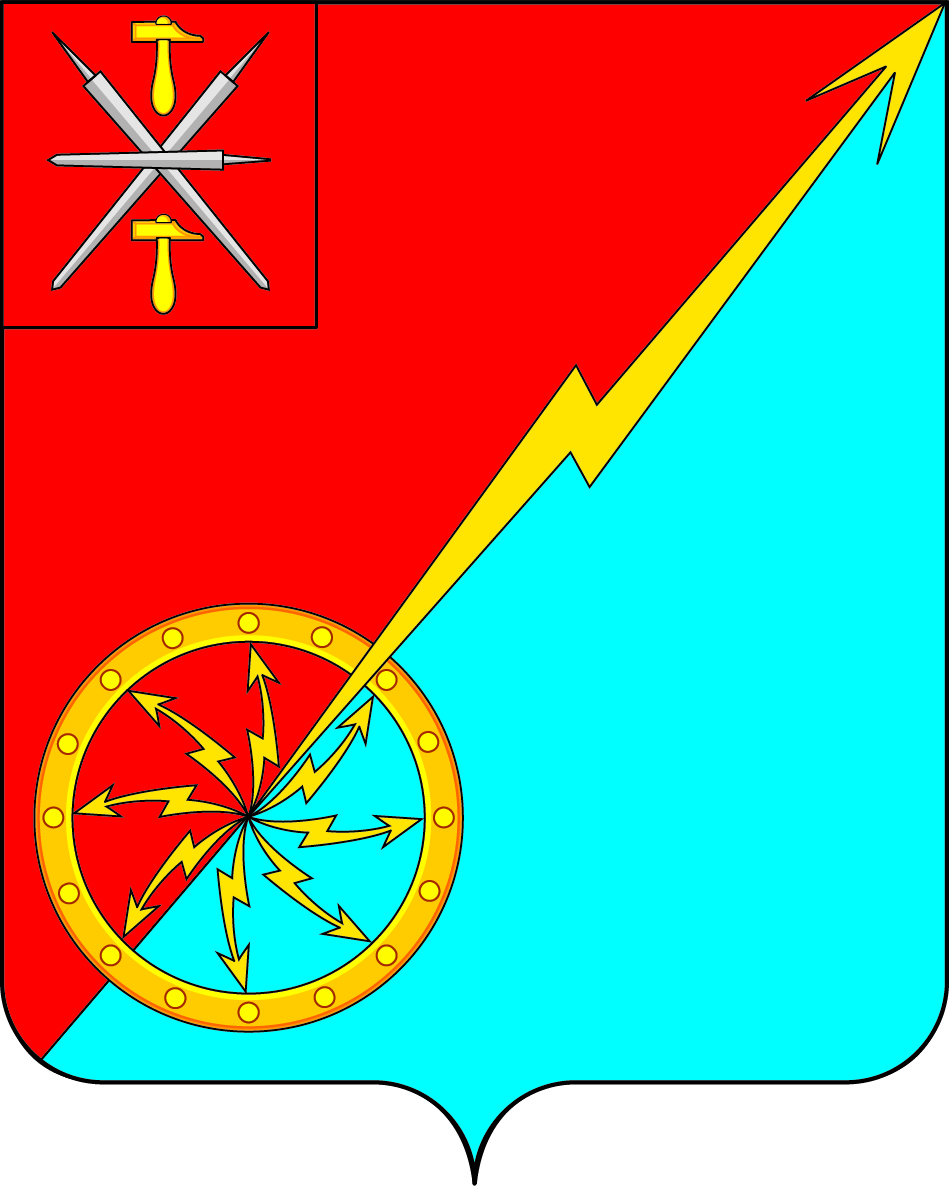 О внесении изменений в решение Собрания депутатов муниципального образования город Советск Щекинского района № 87-287 от 17.06.2019 «Об утверждении Положения «О бюджетном процессе в муниципальном образовании город Советск Щекинского района»В соответствии с Бюджетным кодексом Российской Федерации, Федеральным законом от 06.10.2003 N 131-ФЗ "Об общих принципах организации местного самоуправления в Российской Федерации", Уставом муниципального образования город Советск Щекинского района, Собрание депутатов муниципального образования город Советск Щекинского района, РЕШИЛО:1. Внести в решение Собрания депутатов муниципального образования город Советск Щекинского района № 87-287 от 17.06.2019 «Об утверждении Положения «О бюджетном процессе в муниципальном образовании город Советск Щекинского района» следующие изменения:1.1. В статье 4:а) часть 2 приложения к решению дополнить абзацем двадцать вторым следующего содержания:«- проводит мониторинг качества финансового менеджмента, включающий мониторинг качества исполнения бюджетных полномочий, а также качества управления активами, осуществления закупок товаров, работ и услуг для обеспечения муниципальных нужд, в установленном им порядке в отношении главных администраторов (администраторов) доходов бюджета муниципального образования, главных распорядителей бюджетных средств, главных администраторов (администраторов) источников финансирования дефицита бюджета муниципального образования;»;б) абзац двадцать второй считать двадцать третьим.1.2.  Часть 1 статьи 5 дополнить абзацем шестым следующего содержания:«подготовка предложений по совершенствованию осуществления главными распорядителями бюджетных средств, главными администраторами доходов бюджета, главными администраторами источников финансирования дефицита бюджета (далее - главные администраторы бюджетных средств) внутреннего финансового аудита.»;1.3. В статье 6:а)  абзац восемнадцатый части 1 признать утратившим силу;б) дополнить абзацами девятнадцатым и двадцатым следующего содержания:«- проводит мониторинг качества финансового менеджмента, включающий мониторинг качества исполнения бюджетных полномочий, а также качества управления активами, осуществления закупок товаров, работ и услуг для обеспечения муниципальных нужд, в установленном им порядке в отношении подведомственных ему распорядителей бюджетных средств;- вносит на рассмотрение финансового управления предложение о передаче полномочий по проведению мониторинга качества финансового менеджмента в отношении подведомственных ему распорядителей бюджетных средств и по согласованию с финансовым управлением передает указанные полномочия.»;в)  абзац девятнадцатый считать абзацем двадцатым;1.4. В статье 26:а) абзац первый изложить в следующей редакции:«В сводную бюджетную роспись бюджета муниципального образования могут быть внесены изменения в соответствии с решениями начальника сектора по финансовым вопросам и муниципальному заказу без внесения изменений в решение о бюджете муниципального образования в случаях, установленных Бюджетным кодексом Российской Федерации, а также по следующим основаниям:»;б) абзац пятый изложить в следующей редакции:«- в случае получения уведомления о предоставлении субсидий, субвенций, иных межбюджетных трансфертов, имеющих целевое назначение, и получения безвозмездных поступлений от физических и юридических лиц сверх объемов, утвержденных решением о бюджете муниципального образования город Советск Щекинского района, а также в случае сокращения (возврата при отсутствии потребности) указанных межбюджетных трансфертов;»;1.5. В статье 29:а) абзацы первый и второй части 5 признать утратившими силу;б) часть 5 дополнить абзацами третьим-девятым следующего содержания:«Финансовое управление при постановке на учет бюджетных и денежных обязательств, санкционировании оплаты денежных обязательств осуществляют в соответствии с установленным соответствующим финансовым органом (органом управления государственным внебюджетным фондом) порядком, предусмотренным пунктом 1 настоящей статьи, контроль за:- не превышением бюджетных обязательств над соответствующими лимитами бюджетных обязательств или бюджетными ассигнованиями, доведенными до получателя бюджетных средств, а также соответствием информации о бюджетном обязательстве коду классификации расходов бюджетов;- соответствием информации о денежном обязательстве информации о поставленном на учет соответствующем бюджетном обязательстве;- соответствием информации, указанной в платежном документе для оплаты денежного обязательства, информации о денежном обязательстве;- наличием документов, подтверждающих возникновение денежного обязательства.В порядке, установленном финансовым управлением, может определяться иная информация, подлежащая контролю.В случае, если бюджетное обязательство возникло на основании муниципального контракта, дополнительно осуществляется контроль за соответствием сведений о муниципальном контракте в реестре контрактов, предусмотренном законодательством Российской Федерации о контрактной системе в сфере закупок товаров, работ, услуг для обеспечения муниципальных нужд, и сведений о принятом на учет бюджетном обязательстве, возникшем на основании муниципального контракта, условиям муниципального контракта.»;в) абзацы третий и четвертый считать соответственно абзацами десятым и одиннадцатым.1.6. В абзаце втором части 2 статьи 33 слова «планов закупок» заменить словами  «планов-графиков закупок»;1.7. В абзаце первом статьи 36 слова «и стандартами бюджетного учета» заменить словами «бюджетного учета и бюджетной отчетности»;1.8. В абзацах первом и втором части 1 статьи 37 слово «сводную» исключить;1.9. Часть 1 статьи 42 дополнить абзацем третьим следующего содержания: «Внешняя проверка годового отчета об исполнении местного бюджета может осуществляться контрольно-счетным органом субъекта Российской Федерации в случае заключения соглашения Собранием представителей Щекинского района с контрольно-счетным органом субъекта Российской Федерации о передаче ему полномочий по осуществлению внешнего муниципального финансового контроля и в порядке, установленном законом Тульской области, с соблюдением требований действующего законодательства.»;1.10. В абзаце 12 части 2 статьи 40 слово «доклад» заменить словом «отчет»;1.11. В частях 1 и 2 статьи 43 слова «в сфере бюджетных правоотношений» исключить.2. Контроль за исполнением настоящего решения возложить на главу администрации муниципального образования город Советск Щекинского района. 3. Решение обнародовать путем размещения на официальном сайте муниципального образования город Советск Щекинского района в сети «Интернет» и на информационном стенде администрации муниципального образования город Советск Щекинского по адресу: г. Советск, пл. Советов, д. 1.4.  Решение вступает в силу со дня его официального обнародования.Глава муниципального образованиягород Советск Щекинского района			   	Е. В. Холаимоваот ____________ 2019 года№ ___________